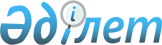 Барлық кандидаттар үшін сайлау алдындағы үгіт жүргізу үшін үгіттік баспа материалдарын орналастыруға орындар белгілеу туралы
					
			Күшін жойған
			
			
		
					Қостанай облысы Алтынсарин ауданы әкімдігінің 2014 жылғы 23 қыркүйектегі № 217 қаулысы. Қостанай облысының Әділет департаментінде 2014 жылғы 31 қазанда № 5139 болып тіркелді. Күші жойылды - Қостанай облысы Алтынсарин ауданы әкімдігінің 2018 жылғы 5 сәуірдегі № 58 қаулысымен
      Ескерту. Күші жойылды - Қостанай облысы Алтынсарин ауданы әкімдігінің 05.04.2018 № 58 қаулысымен (алғашқы ресми жарияланған күнінен кейін күнтізбелік он күн өткен соң қолданысқа енгізіледі).
      Қазақстан Республикасының 1995 жылғы 28 қыркүйектегі "Қазақстан Республикасындағы сайлау туралы" Конституциялық Заңының 28 бабының 6 тармағына, Қазақстан Республикасының 2001 жылғы 23 қаңтардағы "Қазақстан Республикасындағы жергілікті мемлекеттік басқару және өзін-өзі басқару туралы" Заңының 31 бабына сәйкес, Алтынсарин ауданының әкімдігі ҚАУЛЫ ЕТЕДІ:
      1. Алтынсарин аудандық сайлау комиссиясымен бірлесе отырып (келісім бойынша) барлық кандидаттар үшін сайлау алдындағы үгіт жүргізу үшін үгіттік баспа материалдарын орналастыруға орындар қосымшаға сәйкес белгіленсін.
      2. Осы қаулы алғашқы ресми жарияланған күнінен кейін күнтізбелік он күн өткен соң қолданысқа енгізіледі.
      Аудан әкiмi      Б. Ахметов Барлық кандидаттар үшін сайлау алдындағы
үгіт жүргізу үшін үгіттік баспа материалдарын
орналастыруға арналған орындар
					© 2012. Қазақстан Республикасы Әділет министрлігінің «Қазақстан Республикасының Заңнама және құқықтық ақпарат институты» ШЖҚ РМК
				2014 жылғы 23 қыркүйектегі
әкімдіктің № 217 қаулысына
қосымша
№
р/с
Елді-мекеннің атауы
Үгіттік баспа материалдарын орналастыру үшін орын
1
Танабай ауылы
"Алтынсарин ауданы әкімдігінің білім беру бөлімінің Димитров орта мектебі" коммуналдық мемлекеттік мекемесі ғимаратының жанындағы стенд
2
Воробьевское ауылы
"Алтынсарин ауданы әкімдігінің білім беру бөлімінің Воробьев бастауыш мектебі" коммуналдық мемлекеттік мекемесі ғимаратының жанындағы стенд
3
Докучаев ауылы
"Алтынсарин ауданы Докучаев ауылдық округі әкімінің аппараты" мемлекеттік мекемесі ғимаратының жанындағы стенд
4
Шоқай ауылы
"Алтынсарин ауданы әкімдігінің білім беру бөлімінің Қарағайлы орта мектебі" коммуналдық мемлекеттік мекемесі ғимаратының жанындағы стенд
5
Первомайское ауылы
"Алтынсарин ауданы әкімдігінің білім беру бөлімінің Маяковский орта мектебі" коммуналдық мемлекеттік мекемесі ғимаратының жанындағы стенд
6
Темір Қазық ауылы
"Алтынсарин ауданы әкімдігінің білім беру бөлімінің Арыстанкөл бастауыш мектебі" коммуналдық мемлекеттік мекемесі ғимаратының жанындағы стенд
7
Ілияс Омаров атындағы ауылы
"Алтынсарин ауданы әкімдігінің білім беру бөлімінің Лермонтов орта мектебі" коммуналдық мемлекеттік мекемесі ғимаратының жанындағы стенд
8
Жаңасу ауылы
"Алтынсарин ауданы әкімдігінің білім беру бөлімінің Жаңасу негізгі мектебі" коммуналдық мемлекеттік мекемесі ғимаратының жанындағы стенд
9
Новоалексеев ауылы
"Алтынсарин ауданы әкімдігінің білім беру бөлімінің Новоалексеев орта мектебі" коммуналдық мемлекеттік мекемесі ғимаратының жанындағы стенд
10
Приозерное ауылы
"Алтынсарин ауданы әкімдігінің білім беру бөлімінің Приозерный орта мектебі" коммуналдық мемлекеттік мекемесі ғимаратының жанындағы стенд
11
Көбек ауылы
"Алтынсарин ауданы әкімдігінің білім беру бөлімінің Көбек бастауыш мектебі" коммуналдық мемлекеттік мекемесі ғимаратының жанындағы стенд
12
Обаған ауылы
"Алтынсарин ауданы әкімдігінің білім беру бөлімінің мектеп жанындағы интернатымен Ыбырай Алтынсарин атындағы Обаған орта мектебі" мемлекеттік мекемесі ғимаратының жанындағы стенд
13
Большая Чураковка ауылы
"Алтынсарин ауданы әкімдігінің білім беру бөлімінің Больше-Чураков орта мектебі" коммуналдық мемлекеттік мекемесі ғимаратының жанындағы стенд
14
Новониколаевка ауылы
"Алтынсарин ауданы әкімдігінің білім беру бөлімінің Ново-Николаев бастауыш мектебі" коммуналдық мемлекеттік мекемесі ғимаратының жанындағы стенд
15
Осиповка ауылы
"Алтынсарин ауданы әкімдігінің білім беру бөлімінің Осипов бастауыш мектебі" коммуналдық мемлекеттік мекемесі ғимаратының жанындағы стенд
16
Силантьевка ауылы
"Алтынсарин ауданы әкімдігінің білім беру бөлімінің Силантьев орта мектебі" коммуналдық мемлекеттік мекемесі ғимаратының жанындағы стенд
17
Зуевка ауылы
"Алтынсарин ауданы әкімдігінің білім беру бөлімінің Зуев орта мектебі" коммуналдық мемлекеттік мекемесі ғимаратының жанындағы стенд
18
Щербаково ауылы
"Алтынсарин ауданы әкімдігінің білім беру бөлімінің Мәриям Хакімжанова атындағы Щербаков орта мектебі" коммуналдық мемлекеттік мекемесі ғимаратының жанындағы стенд
19
Сатай ауылы
"Алтынсарин ауданы әкімдігінің білім беру бөлімінің Сатай негізгі мектебі" коммуналдық мемлекеттік мекемесі ғимаратының жанындағы стенд
20
Басбек ауылы
"Алтынсарин ауданы әкімдігінің білім беру бөлімінің Басбек бастауыш мектебі" коммуналдық мемлекеттік мекемесі ғимаратының жанындағы стенд
21
Красный Кордон ауылы
"Алтынсарин ауданы әкімдігінің білім беру бөлімінің Краснокордон орта мектебі" коммуналдық мемлекеттік мекемесі ғимаратының жанындағы стенд
22
Свердловка ауылы
"Алтынсарин ауданы әкімдігінің білім беру бөлімінің Свердлов орта мектебі" коммуналдық мемлекеттік мекемесі ғимаратының стенд
23
"Санаторий "Сосновый бор"
"Санаторий "Сосновый бор" жауапкершілігі шектеулі серіктестігі корпусының фойесіндегі стенд